Displaying Symptoms?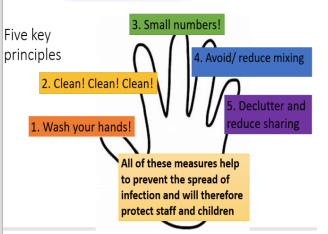 